Установка для пайки твердыми припоями с водоохлаждаемыми клещами 03.04.08.01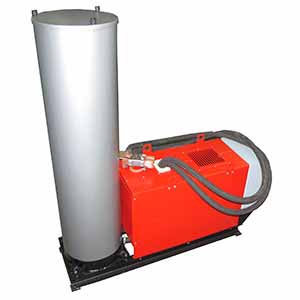 Токовые клещи предназначены для пайки медной шины твердыми припоями в процессе ремонта электрических машин.Артикул: 03.04.08.01ТЕХНИЧЕСКАЯ ХАРАКТЕРИСТИКА1. Питание установки, В220 (50 Гц)2. Мощность, кВА243. Потребляемый ток, А1104. Вторичное напряжение, В105. Габаритные размеры (ДхШхВ) / масса, мм / кг1300 х 400 х 1600 / 2006. ПВ %16Возможны изменения основных параметров по Вашему техническому заданиюВозможны изменения основных параметров по Вашему техническому заданию* Производитель имеет право без предварительного уведомления вносить изменения в изделие, которые не ухудшают его технические характеристики, а являются результатом работ по усовершенствованию его конструкции или технологии производства* Производитель имеет право без предварительного уведомления вносить изменения в изделие, которые не ухудшают его технические характеристики, а являются результатом работ по усовершенствованию его конструкции или технологии производства